План- конспект дистанционного занятияФИО педагога Злобина Ирина ВалерьевнаДолжность:      педагог дополнительного образованияОбъединение: «Танцевальная ритмика»Тема занятия:  Комплекс упражнений для стопОборудование: гимнастический коврик, компьютер (телефон, планшет и т.д)Этап занятияДеятельность обучающегосяСсылка на ресурсВремяОрг. моментПодготовить необходимое оборудование и формуПовторениеВспомнить технику безопасности при работе с компьютером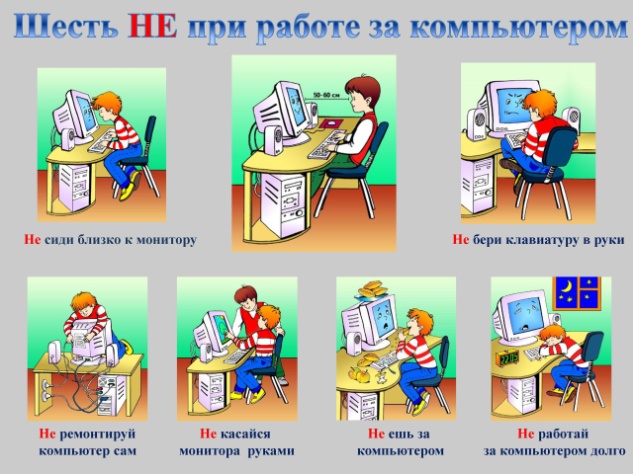 2 минНовая темаКомплекс упражнений для стоп1. Разминкаhttps://yandex.ru/video/preview/?filmId=16260547050182705387&text=%D1%80%D0%B0%D0%B7%D0%BC%D0%B8%D0%BD%D0%BA%D0%B0%20%D0%B4%D0%BE%D0%BC%D0%B0%20%D0%B4%D0%BB%D1%8F%20%D0%B4%D0%B5%D1%82%D0%B5%D0%B9&path=wizard&parent-reqid=1586015869453959-1034723411443110654300204-vla1-2968&redircnt=1586015882.13-5 мин2. Растяжка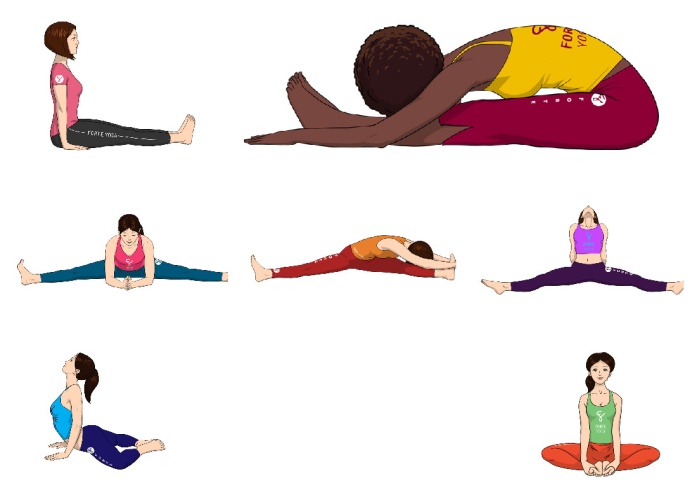 5 минПрактическая работаПросмотр видео, выполнение упражненийhttps://www.youtube.com/watch?v=6TWZor9B6Mg8 мин.РефлексияОтправить на почту педагога фото выполнения упражненийIrina—tanacheva@mail.ru1 мин